Publicado en Murcia el 27/10/2020 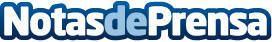 La cadena de yogur helado smöoy presenta We löove Hallöoween, una campaña terroríficaSmöoy es una de las cadenas más animadas a la hora de celebrar festividades, así que Halloween, no iba a ser menosDatos de contacto:Pura de RojasALLEGRA COMUNICACION91 434 82 29Nota de prensa publicada en: https://www.notasdeprensa.es/la-cadena-de-yogur-helado-smooy-presenta-we Categorias: Franquicias Gastronomía Marketing Murcia Restauración Consumo http://www.notasdeprensa.es